OA4           Off-Site Activity Medical and Consent Form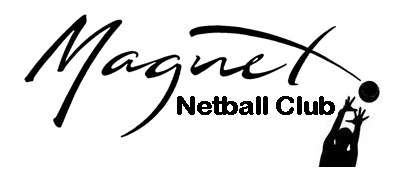 OA4           Off-Site Activity Medical and Consent FormOA4           Off-Site Activity Medical and Consent FormORGANISATION:  NAME of participant:                                                                        male/femaleImportant:  This form must be completed by the parent/guardian if the participant is under 18 years of age and by the participant if he/she is over 18 years of age.ORGANISATION:  NAME of participant:                                                                        male/femaleImportant:  This form must be completed by the parent/guardian if the participant is under 18 years of age and by the participant if he/she is over 18 years of age.ORGANISATION:  NAME of participant:                                                                        male/femaleImportant:  This form must be completed by the parent/guardian if the participant is under 18 years of age and by the participant if he/she is over 18 years of age.ORGANISATION:  NAME of participant:                                                                        male/femaleImportant:  This form must be completed by the parent/guardian if the participant is under 18 years of age and by the participant if he/she is over 18 years of age.Address of Participant:				Telephone No. (inc. STD):Post Code:						Date of Birth:Address of Participant:				Telephone No. (inc. STD):Post Code:						Date of Birth:Address of Participant:				Telephone No. (inc. STD):Post Code:						Date of Birth:Address of Participant:				Telephone No. (inc. STD):Post Code:						Date of Birth:Emergency Contact DURING PERIOD OF ACTIVITY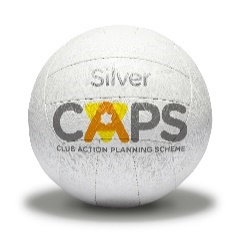 Name:Address:								Tel. No:							    Alternative Tel. No:Post Code:					   Relationship to Participant:Emergency Contact DURING PERIOD OF ACTIVITYName:Address:								Tel. No:							    Alternative Tel. No:Post Code:					   Relationship to Participant:Emergency Contact DURING PERIOD OF ACTIVITYName:Address:								Tel. No:							    Alternative Tel. No:Post Code:					   Relationship to Participant:Emergency Contact DURING PERIOD OF ACTIVITYName:Address:								Tel. No:							    Alternative Tel. No:Post Code:					   Relationship to Participant:Emergency Contact DURING PERIOD OF ACTIVITYName:Address:								Tel. No:							    Alternative Tel. No:Post Code:					   Relationship to Participant:DOCTORS name:Address:Post Code:Telephone No. (inc. STD)Details of last Tetanus injection date:OR, have you had one in the last 10 years?YES / NO  Details of last Tetanus injection date:OR, have you had one in the last 10 years?YES / NO  Details of last Tetanus injection date:OR, have you had one in the last 10 years?YES / NO  Please give details of any medical conditions/disabilities, e.g. diabetes, epilepsy or allergies to (e.g.) medication, plasters, etc.Please give current treatment including medication.Details of any special dietary requirements.Please give details of any medical conditions/disabilities, e.g. diabetes, epilepsy or allergies to (e.g.) medication, plasters, etc.Please give current treatment including medication.Details of any special dietary requirements.Please give details of any medical conditions/disabilities, e.g. diabetes, epilepsy or allergies to (e.g.) medication, plasters, etc.Please give current treatment including medication.Details of any special dietary requirements.Please give details of any medical conditions/disabilities, e.g. diabetes, epilepsy or allergies to (e.g.) medication, plasters, etc.Please give current treatment including medication.Details of any special dietary requirements.Please give details of any medical conditions/disabilities, e.g. diabetes, epilepsy or allergies to (e.g.) medication, plasters, etc.Please give current treatment including medication.Details of any special dietary requirements.STATEMENTI ACKNOWLEDGE RECEIPT OF AND UNDERSTAND THE INFORMATION REGARDING THE PROPOSED VISIT/ACTIVITY TO…………NETBALL……………………AND CONSENT TO THE ABOVE PERSON PARTICIPATING.I have ensured that my child/ I understand(s) the information for their/my safety and for the safety of the group that any rules and instructions given by staff are obeyed.  I undertake to inform the Leader of any changes in the fitness of the participant/myself prior to the date of departure.I accept full financial responsibility if they/I have to return home before the end of the trip because of inappropriate behaviour.I am in agreement that those in charge may give permission for the participant/me to receive medical treatment in an emergency.Signed:                                                                                                  Parent/Guardian/ParticipantDate. STATEMENTI ACKNOWLEDGE RECEIPT OF AND UNDERSTAND THE INFORMATION REGARDING THE PROPOSED VISIT/ACTIVITY TO…………NETBALL……………………AND CONSENT TO THE ABOVE PERSON PARTICIPATING.I have ensured that my child/ I understand(s) the information for their/my safety and for the safety of the group that any rules and instructions given by staff are obeyed.  I undertake to inform the Leader of any changes in the fitness of the participant/myself prior to the date of departure.I accept full financial responsibility if they/I have to return home before the end of the trip because of inappropriate behaviour.I am in agreement that those in charge may give permission for the participant/me to receive medical treatment in an emergency.Signed:                                                                                                  Parent/Guardian/ParticipantDate. STATEMENTI ACKNOWLEDGE RECEIPT OF AND UNDERSTAND THE INFORMATION REGARDING THE PROPOSED VISIT/ACTIVITY TO…………NETBALL……………………AND CONSENT TO THE ABOVE PERSON PARTICIPATING.I have ensured that my child/ I understand(s) the information for their/my safety and for the safety of the group that any rules and instructions given by staff are obeyed.  I undertake to inform the Leader of any changes in the fitness of the participant/myself prior to the date of departure.I accept full financial responsibility if they/I have to return home before the end of the trip because of inappropriate behaviour.I am in agreement that those in charge may give permission for the participant/me to receive medical treatment in an emergency.Signed:                                                                                                  Parent/Guardian/ParticipantDate. STATEMENTI ACKNOWLEDGE RECEIPT OF AND UNDERSTAND THE INFORMATION REGARDING THE PROPOSED VISIT/ACTIVITY TO…………NETBALL……………………AND CONSENT TO THE ABOVE PERSON PARTICIPATING.I have ensured that my child/ I understand(s) the information for their/my safety and for the safety of the group that any rules and instructions given by staff are obeyed.  I undertake to inform the Leader of any changes in the fitness of the participant/myself prior to the date of departure.I accept full financial responsibility if they/I have to return home before the end of the trip because of inappropriate behaviour.I am in agreement that those in charge may give permission for the participant/me to receive medical treatment in an emergency.Signed:                                                                                                  Parent/Guardian/ParticipantDate. STATEMENTI ACKNOWLEDGE RECEIPT OF AND UNDERSTAND THE INFORMATION REGARDING THE PROPOSED VISIT/ACTIVITY TO…………NETBALL……………………AND CONSENT TO THE ABOVE PERSON PARTICIPATING.I have ensured that my child/ I understand(s) the information for their/my safety and for the safety of the group that any rules and instructions given by staff are obeyed.  I undertake to inform the Leader of any changes in the fitness of the participant/myself prior to the date of departure.I accept full financial responsibility if they/I have to return home before the end of the trip because of inappropriate behaviour.I am in agreement that those in charge may give permission for the participant/me to receive medical treatment in an emergency.Signed:                                                                                                  Parent/Guardian/ParticipantDate. 